PIĄTEK 05.06.2020r.Klasa IIIOETTemat: Różnice w wyglądzie.1. Wytnij wyrazy a następnie ułóż z nich następujące zdanie: DZISIAJ JEST PIĄTEKPIĄTEK  JEST DZISIAJ2. Poćwicz pisanie poprawiając ślad, połącz dni tygodnia z odpowiednim numerem pamiętając, że poniedziałek jest pierwszym dniem tygodnia.Wytnij symbol określający dzisiejszą pogodę.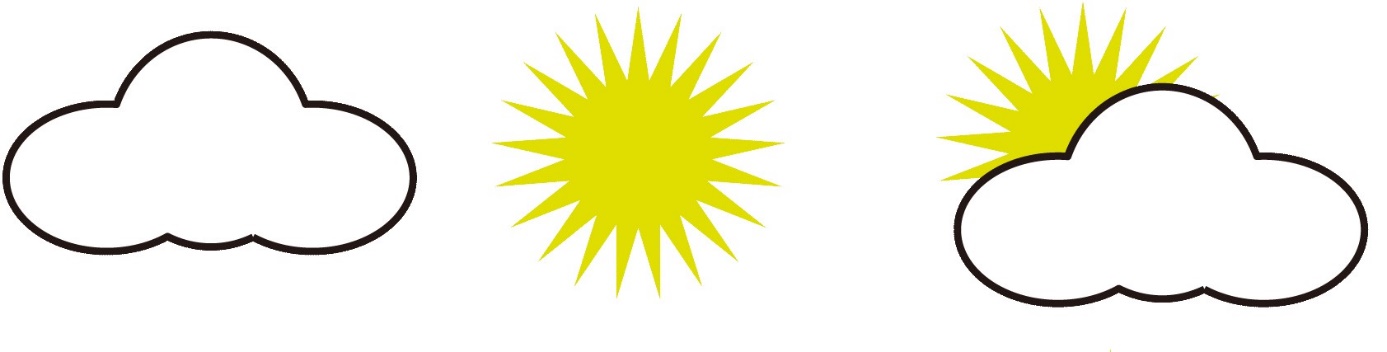 3. Wytnij puzzle i wklej je do zeszytu. Spróbuj powiedzieć co różni dzieci na obrazku.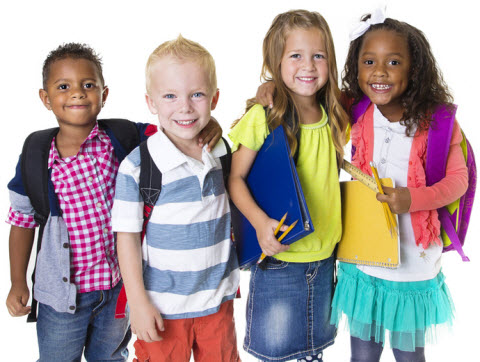 4. Wykonaj dodawanie.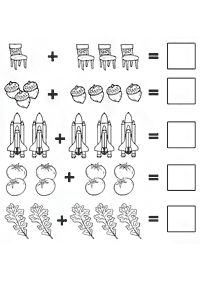 5. Poćwicz pisanie poprawiając ślad. Wyróżniamy trzy podstawowe rasy ludzkie: ŻÓŁTA, CZARNA I BIAŁA. Połącz napisy z odpowiednim obrazkiem.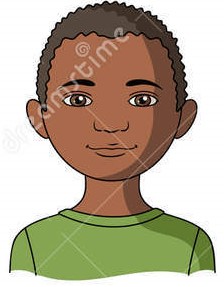 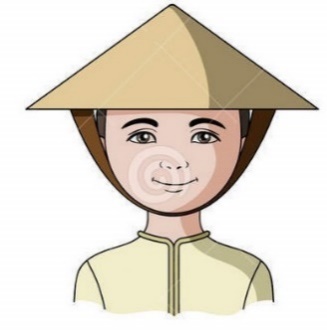 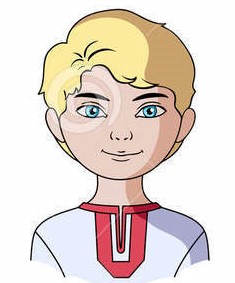 ŻÓŁTAŻÓŁTACZARNACZARNABIAŁABIAŁA